1 CORINTHIANS CHAPTER 16 IN 1 CORINTHIANS CHAPTER 16 THE APOSTLE PAUL WAS REMINDING THE BRETHREN IN THE CHURCH OF GOD AT CORINTH TO FULFIL THEIR PROMISED CONTRIBUTION FOR THE POOR SAINTS AT THE CHURCH OF GOD AT JERUSALEM WHICH WAS TO BE COLLECTED BEFORE HE ARRIVED AFTER PASSING THROUGH MACEDONIA ON HIS THIRD MISSIONARY JOURNEY.THE CHURCH OF GOD AT CORINTH HAD PROMISED THIS CONTRIBUTION A YEAR AGO AND THE APOSTLE PAUL WOULD HAVE BOASTED TO THE CHURCHES IN MACEDONIA (WHO ALSO WOULD HAVE BE CONTRIBUTING IN THEIR POVERTY) THAT THE CHURCH OF GOD AT CORINTH WAS ZEALOUS TO ALSO CONTRIBUTE, AND WAS ENSURING THAT HE WOULD NOT BE ASHAMED BY THEIR LACK OF PREPARATION WHEN HE ARRIVE WITH THE BRETHREN FROM MACEDONIA.THE APOSTLE PAUL WAS ADDRESSING THE COLLECTION OF THE CONTRIBUTION FOR THE POOR SAINTS IN JERUSALEM.1 Cor 16:1 (KJV) 1 NOW G1161 CONCERNING G4012 THE COLLECTION G3048 FOR G1519 THE SAINTS, G40 as G5618 I HAVE GIVEN ORDER G1299 TO THE CHURCHES G1577 OF GALATIA, G1053 even G2532 so G3779 do G4160 ye. G5210OTHER RELATED SCRIPTURESTHE PROPHECY OF AGABUS OF A GREAT FAMINE THROUGHOUT THE WORLD WHICH CAME TO PASS IN THE DAYS OF CLAUDIUS CAESAR WHEN THE CHURCH OF GOD AT CORINTH WAS ESTABLISHED. Acts 11:27-30 (KJV) 27 And G1161 in G1722 these G5025 days G2250 came G2718 prophets G4396 from G575 Jerusalem G2414 unto G1519 Antioch. G490Acts 11:28 (KJV) 28 And G1161 there stood up G450 one G1520 of G1537 them G846 named G3686 Agabus, G13 and signified G4591 by G1223 the Spirit G4151 that there should be G3195 G1510 GREAT G3173 DEARTH G3042 THROUGHOUT G1909 ALL G3650 THE WORLD: G3625 WHICH G3748 G2532 CAME TO PASS G1096 IN THE DAYS OF G1909 CLAUDIUS G2804 CAESAR. G2541Acts 11:29 (KJV) 29 Then G1161 the disciples, G3101 every G1538 man G846 according to G2531 his ability, G2141 G5100 determined G3724 to send G3992 relief G1248 unto G1519 the brethren G80 which dwelt G2730 in G1722 Judaea: G2449Acts 11:30 (KJV) 30 Which G3739 also G2532 they did, G4160 and sent it G649 to G4314 the elders G4245 by G1223 the hands G5495 of Barnabas G921 and G2532 Saul. G4569CLAUDIUS, IN FULL TIBERIUS CLAUDIUS CAESAR AUGUSTUS GERMANICUS, ORIGINAL NAME TIBERIUS CLAUDIUS NERO GERMANICUS (UNTIL 41 CE OR AD) WAS THE ROMAN EMPEROR (41–54 CE).ACCORDING TO THE BIOGRAPHER SUETONIUS IN CLAUDIUS, DURING A PERIOD OF TROUBLES CLAUDIUS EXPELLED THE JEWS FROM ROME FOR A SHORT TIME; CHRISTIANS MAY HAVE BEEN INVOLVED.Acts 18:1-2 (KJV) 1 After G3326 these things G5023 Paul G3972 departed G5563 from G1537 Athens, G116 and came G2064 to G1519 Corinth;Acts 18:2 (KJV) 2 And G2532 found G2147 a certain G5100 Jew G2453 named G3686 Aquila, G207 born G1085 in Pontus, G4193 lately G4373 come G2064 from G575 Italy, G2482 with G2532 his G846 wife G1135 Priscilla; G4252 (because that G1223 CLAUDIUS G2804 had commanded G1299 all G3956 Jews G2453 to depart G5563 from G1537 Rome:) G4516 and came G4334 unto them. 2 Cor 8:10-11 (KJV) 10 And G2532 herein G1722 G5129 I give G1325 my advice: G1106 for G1063 this G5124 is expedient G4851 for you, G5213 who G3748 have begun before, G4278 not G3756 only G3440 to do, G4160 but G235 also G2532 to be forward G2309 A YEAR G4070 AGO.2 Cor 8:11 (KJV) 11 Now G3570 G1161 therefore G2532 perform G2005 the doing G4160 of it; that G3704 as G2509 there was a readiness G4288 to will, G2309 so G3779 there may be a performance G2005 also G2532 out of G1537 that which ye have.2 Cor 9:1-4 (KJV) 1 FOR G1063 AS G3303 TOUCHING G4012 THE MINISTERING G1248 TO G1519 THE SAINTS, G40 it is G2076 superfluous G4053 for me G3427 to write G1125 to you:  2 Cor 9:2 (KJV) 2 For G1063 I know G1492 the forwardness of G4288 your G5216 mind, G4288 for which G3739 I boast G2744 of G5228 you G5216 to them of Macedonia, G3110 that G3754 Achaia G882 was ready G3903 a year G4070 ago; G575 and G2532 your G5216 zeal G2205 G1537 hath provoked G2042 very many. 2 Cor 9:3 (KJV) 3 Yet G1161 have I sent G3992 the brethren, G80 lest G3363 our G2257 boasting G2745 of G5228 you G5216 should be in vain G2758 in G1722 this G5129 behalf; G3313 that, G2443 as G2531 I said, G3004 ye may be G5600 ready:2 Cor 9:4 (KJV) 4 Lest G3381 haply G4458 if G1437 they of Macedonia G3110 come G2064 with G4862 me, G1698 and G2532 find G2147 you G5209 unprepared, G532 we G2249 (that G3363 we say G3004 not, G3363 ye) G5210 should be ashamed G2617 in G1722 this same G5026 confident G5287 boasting.1 CORINTHIANS CHAPTER 16 CONTINUEDTHE APOSTLE PAUL IS MAINTAINING THE HOLY TIME OF THE SABBATH DAY BY NOT ALLOWING THE GENTILE CHURCH OF GOD AT CORINTH TO USE THE HOLY SABBATH TIME FOR COLLECTION OF THE CONTRIBUTION FOR THE POOR SAINTS AT JERUSALEM. ALTHOUGH THIS WAS DOING A GOOD THING, THE HOLY SABBATH TIME WAS FOR SPENDING TIME IN THE PRESENCE OF THE GODHEAD IN WORD AND FELLOWSHIP RATHER THAN BEING OCCUPIED IN GATHERING OF THE CONTRIBUTION FOR THE POOR SAINTS IN JERUSALEM.MANY HAVE FALSELY USED THIS SCRIPTURE IN 1 CORINTHIANS 16:2 IN AN ATTEMPT TO PROVE THAT THE CHURCH OF GOD WAS GATHERING FOR WORSHIP BEFORE GOD  ON THE FIRST DAY OF THE WEEK WHICH IS A SUNDAY, WHICH WAS NOT THE CONTEXT OF THIS VERSE, BUT WAS ABOUT COLLECTING THE CONTRIBUTIONS FOR THE POOR SAINTS IN JERUSALEM. 1 Cor 16:2-3 (KJV) 2 UPON G2596 THE FIRST G3391 DAY OF THE WEEK G4521 let G5087 everyone G1538 of you G5216 lay G5087 by G3844 him G1438 in store, G2343 as G3748 G302 God hath prospered him, G2137 THAT G3363 THERE BE G1096 NO G3363 GATHERINGS G3048 G5119 WHEN G3752 I COME. G20641 Cor 16:3 (KJV) 3 And G1161 when G3752 I come, G3854 whomsoever G3739 G1437 ye shall approve G1381 by G1223 your letters, G1992 them G5128 will I send G3992 TO BRING G667 YOUR G5216 LIBERALITY G5485 UNTO G1519 JERUSALEM. G2419OTHER RELATED SCRIPTURESTHE APOSTLE PAUL WROTE IN THE EPISTLE TO THE ROMANS TO ALSO COLLECT CONTRIBUTIONS FOR THE POOR SAINTS IN JERUSALEM.Rom 15:25-31 (KJV) 25 But G1161 now G3570 I go G4198 unto G1519 Jerusalem G2419 to minister G1247 unto the saints. G40Rom 15:26 (KJV) 26 For G1063 it hath pleased them G2106 of Macedonia G3109 and G2532 Achaia G882 to make G4160 a certain G5100 contribution G2842 for G1519 the poor G4434 saints G40 which G3588 are at G1722 Jerusalem. G2419Rom 15:27 (KJV) 27 It hath pleased them G2106 verily; G1063 and G2532 their G846 debtors G3781 they are. G1526 For G1063 if G1487 the Gentiles G1484 have been made partakers G2841 of their G846 spiritual things, G4152 their duty is G3784 also G2532 to minister G3008 unto them G846 in G1722 carnal things. G4559Rom 15:28 (KJV) 28 When therefore G3767 I have performed G2005 this, G5124 and G2532 have sealed G4972 to them G846 this G5126 fruit, G2590 I will come G565 by G1223 you G5216 into G1519 Spain. G4681Rom 15:29 (KJV) 29 And G1161 I am sure G1492 that, G3754 when I come G2064 unto G4314 you, G5209 I shall come G2064 in G1722 the fulness G4138 of the blessing G2129 of the gospel G2098 of Christ. G5547Rom 15:30 (KJV) 30 Now G1161 I beseech G3870 you, G5209 brethren, G80 for G1223 the Lord G2962 Jesus G2424 Christ's G5547 sake, G2257 and G2532 for G1223 the love G26 of the Spirit, G4151 that ye strive together G4865 with me G3427 in G1722 your prayers G4335 to G4314 God G2316 for G5228 me; G1700Rom 15:31 (KJV) 31 That G2443 I may be delivered G4506 from G575 them that do not believe G544 in G1722 Judaea; G2449 and G2532 that G2443 my G3450 service G1248 which G3588 I have for G1519 Jerusalem G2419 may be G1096 accepted G2144 of the saints; G40 THE APOSTLE PAUL ORDER TO THE CHURCHES OF GOD IN GALATIA.Gal 2:7-10 (KJV) 7 But G235 contrariwise, G5121 when they saw G1492 that G3754 the gospel G2098 of the uncircumcision G203 was committed unto me, G4100 as G2531 the gospel of the circumcision G4061 was unto Peter; G4074Gal 2:8 (KJV) 8 (For G1063 he that wrought effectually G1754 in Peter G4074 to G1519 the apostleship G651 of the circumcision, G4061 the same G2532 was mighty G1754 in me G1698 toward G1519 the Gentiles:) G1484Gal 2:9 (KJV) 9 And G2532 when James, G2385 G2532 Cephas, G2786 and G2532 John, G2491 who G3588 seemed G1380 to be G1511 pillars, G4769 perceived G1097 the grace G5485 that was given G1325 unto me, G3427 they gave G1325 to me G1698 and G2532 Barnabas G921 the right hands G1188 of fellowship; G2842 THAT G2443 WE G2249 SHOULD GO UNTO G1519 THE HEATHEN, G1484 AND G1161 THEY G846 UNTO G1519 THE CIRCUMCISION. G4061 Gal 2:10 (KJV) 10 ONLY G3440 THEY WOULD THAT G2443 WE SHOULD REMEMBER G3421 THE POOR; G4434 THE SAME G846 G5124 WHICH G3739 I G4704 ALSO G2532 WAS FORWARD G4704 TO DO. G4160THE APOSTLE PAUL DELIVERED THE CONTRIBUTIONS FROM THE GENTILE CHURCHES OF GOD TO THE POOR SAINTS OF THE CHURCH OF GOD AT JERUSALEM DURING THE FULFILMENT OF THE GREAT DEARTH OR FAMINE PROPHESIED IN ACTS 11:27-30.Acts 21:15-17 (KJV) 15 AND G1161 AFTER G3326 THOSE G5025 DAYS G2250 WE TOOK UP OUR CARRIAGES, G643 AND WENT UP G305 TO G1519 JERUSALEM. G2419Acts 21:16 (KJV) 16  G1161 There went G4905 with G4862 us G2254 also G2532 certain of the disciples G3101 of G575 Caesarea, G2542 and brought G71 with them G3844 one G5100 Mnason G3416 of Cyprus, G2953 an old G744 disciple, G3101 with whom G3739 we should lodge. G3579Acts 21:17 (KJV) 17 And G1161 when we G2257 were come G1096 to G1519 Jerusalem, G2414 the brethren G80 received G1209 us G2248 gladly. G780Acts 24:17 (KJV) 17 NOW G1161 AFTER G1223 MANY G4119 YEARS G2094 I CAME G3854 TO BRING G4160 ALMS G1654 TO G1519 MY G3450 NATION, G1484 AND G2532 OFFERINGS. G4376 1 CORINTHIANS CHAPTER 16 CONTINUED1 Cor 16:4 (KJV) 4 And G1161 if G1437 it be G5600 meet G514 that I go G4198 also, G2504 they shall go G4198 with G4862 me. G1698THE EVIDENCE THAT THE APOSTLE PAUL WAS ON HIS THIRD MISSIONARY JOURNEY IN EPHESUS AND WAS NOT YET IN MACEDONIA WHEN HE WROTE THE FIRST EPISTLE TO THE CORINTHIANS.AFTER PASSING THROUGH MACEDONIA, THE APOSTLE PAUL CAME TO CORINTH IN GREECE, WHERE HE SPENT THREE MONTHS WITH THE BRETHREN AND WOULD HAVE COLLECTED THE CONTRIBUTIONS FOR THE POOR SAINTS IN JERUSALEM.1 Cor 16:5 (KJV) 5 NOW G1161 I WILL COME G2064 UNTO G4314 YOU, G5209 WHEN G3752 I SHALL PASS THROUGH G1330 MACEDONIA: G3109 FOR G1063 I DO PASS THROUGH G1330 MACEDONIA. G3109 OTHER RELATED SCRIPTURESActs 20:1-3 (KJV) 1 And G1161 after G3326 the uproar G2351 was ceased, G3973 Paul G3972 called G4341 unto him the disciples, G3101 and G2532 embraced G782 them, and departed G1831 for to go G4198 into G1519 Macedonia. G3109Acts 20:2 (KJV) 2 And G1161 when he had gone over G1330 those G1565 parts, G3313 and G2532 had given G4183 ➔ them G846 much G4183 exhortation, G3870 G3056 HE CAME G2064 INTO G1519 GREECE, G1671Acts 20:3 (KJV) 3 AND G5037 THERE ABODE G4160 THREE G5140 MONTHS. G3376 And when the Jews G5259 G2453 laid G1096 wait G1917 for him, G846 as he was about G3195 to sail G321 into G1519 Syria, G4947 he purposed G1096 G1106 to return G5290 through G1223 Macedonia. G3109 1 CORINTHIANS CHAPTER 16 CONTINUED1 Cor 16:6 (KJV) 6 And G1161 it may be G5177 that I will abide, G3887 yea, G2228 and G2532 winter G3914 with G4314 you, G5209 that G2443 ye G5210 may bring G4311 me G3165 on my journey G4311 whithersoever G3757 G1437 I go. G41981 Cor 16:7 (KJV) 7 For G1063 I will G2309 not G3756 see G1492 you G5209 now G737 by G1722 the way; G3938 but G1161 I trust G1679 to tarry G1961 a while G5100 G5550 with G4314 you, G5209 if G1437 the Lord G2962 permit. G2010THE SCRIPTURAL EVIDENCE THAT THE APOSTLE PAUL WAS IN ASIA IN THE CHURCH OF GOD AT EPHESUS WHEN HE WROTE THE FIRST EPISTLE TO THE CHURCH OF GOD AT CORINTH.ADDITIONALLY, THE CHURCHES OF GOD WHICH CONSIST OF JEWS AND GENTILES IN GENTILE REGIONS WERE STILL KEEPING THE FEAST OF THE DAY OF PENTECOST UNDER THE NEW COVENANT.THE APOSTLE PAUL WAS WRITING AROUND THE TIMING OF THE PASSOVER AND DAYS OF UNLEAVENED BREAD AND WAS PLANNING TO REMAIN AT EPHESUS TO KEEP THE DAY OF PENTECOST BEFORE JOURNEYING INTO MACEDONIA AND THEN TO THE CHURCH OF GOD AT CORINTH.THERE WAS A DOOR OPENED UP TO THE APOSTLE PAUL FOR THE SPREADING THE GOSPEL MESSAGE AND HENCE HE PLANNED TO REMAIN MUCH LONGER.1 Cor 16:8-9 (KJV) 8 BUT G1161 I WILL TARRY G1961 AT G1722 EPHESUS G2181 UNTIL G2193 PENTECOST. G40051 Cor 16:9 (KJV) 9 For G1063 a great G3173 door G2374 and G2532 effectual G1756 is opened G455 unto me, G3427 and G2532 THERE ARE MANY G4183 ADVERSARIES. G480OTHER RELATED SCRIPTURESTHE APOSTLE PAUL LEFT EPHESUS AFTER THE UPROAR AND JOURNEYED TO MACEDONIA.Acts 14:22 (KJV) 22 Confirming G1991 the souls G5590 of the disciples, G3101 and exhorting them G3870 to continue G1696 in the faith, G4102 and G2532 THAT G3754 WE G2248 MUST G1163 THROUGH G1223 MUCH G4183 TRIBULATION G2347 ENTER G1525 INTO G1519 THE KINGDOM G932 OF GOD. G2316Acts 20:1 (KJV) 1 AND G1161 AFTER G3326 THE UPROAR G2351 WAS CEASED, G3973 Paul G3972 called G4341 unto him the disciples, G3101 and G2532 embraced G782 them, AND DEPARTED G1831 FOR TO GO G4198 INTO G1519 MACEDONIA. G31091 CORINTHIANS CHAPTER 16 CONTINUED1 Cor 16:10-12 (KJV) 10 Now G1161 if G1437 Timotheus G5095 come, G2064 see G991 that G2443 he may be G1096 with G4314 you G5209 without fear: G870 for G1063 he worketh G2038 the work G2041 of the Lord, G2962 as G5613 I G1473 also G2532 do.1 Cor 16:11 (KJV) 11 Let G1848 no G3361 man G5100 therefore G3767 despise G1848 him: G846 but G1161 conduct G4311 him G846 forth G4311 in G1722 peace, G1515 that G2443 he may come G2064 unto G4314 me: G3165 for G1063 I look for G1551 him G846 with G3326 the brethren. G80THE APOSTLE APOLLOS WAS REFERRED TO BY THE APOSTLE PAUL AS OUR BROTHER OR THE BROTHER.1 Cor 16:12 (KJV) 12 As G1161 touching G4012 OUR BROTHER G80 APOLLOS, G625 I G3870 GREATLY G4183 DESIRED G3870 HIM G846 TO G2443 COME G2064 UNTO G4314 YOU G5209 WITH G3326 THE BRETHREN: G80 but G2532 his will G2307 was G2258 not G3756 at all G3843 to G2443 come G2064 at this G3568 time; but G1161 he will come G2064 when G3752 he shall have convenient time. G2119OTHER RELATED SCRIPTURES ON APOLLOSActs 18:24-28 (KJV) 24 And G1161 a certain G5100 Jew G2453 named G3686 APOLLOS, G625 born G1085 at Alexandria, G221 an eloquent G3052 man, G435 and mighty G5607 G1415 in G1722 the scriptures, G1124 came G2658 to G1519 Ephesus. G2181 Acts 18:25 (KJV) 25 This man G3778 was G2258 instructed in G2727 the way G3598 of the Lord; G2962 and G2532 being fervent G2204 in the spirit, G4151 he spake G2980 and G2532 taught G1321 diligently G199 the things of G4012 the Lord, G2962 knowing G1987 only G3440 the baptism G908 of John. G2491 Acts 18:26 (KJV) 26 And G5037 he G3778 began G756 to speak boldly G3955 in G1722 the synagogue: G4864 whom G846 when G1161 Aquila G207 and G2532 Priscilla G4252 had heard, G191 they took G4355 him G846 unto them, and G2532 expounded G1620 unto him G846 the way G3598 of God G2316 more perfectly. G197 Acts 18:27 (KJV) 27 And G1161 when he G846 was disposed G1014 to pass G1330 into G1519 Achaia, G882 the brethren G80 wrote, G1125 exhorting G4389 the disciples G3101 to receive G588 him: G846 who, G3739 when he was come, G3854 helped them G4820 much G4183 which had believed G4100 through G1223 grace: G5485 Acts 18:28 (KJV) 28 For G1063 he mightily G2159 convinced G1246 the Jews, G2453 and that publickly, G1219 shewing G1925 by G1223 the scriptures G1124 that Jesus G2424 was G1511 Christ. G5547 Acts 19:1 (KJV) 1 And G1161 it came to pass, G1096 that, WHILE APOLLOS G625 WAS G1511 G1722 AT G1722 CORINTH, G2882 Paul G3972 having passed G1330 through the upper G510 coasts G3313 came G2064 TO G1519 EPHESUS: G2181 and G2532 finding G2147 certain G5100 disciples, G31011 Cor 1:12 (KJV) 12  Now G1161 this G5124 I say, G3004 that G3754 everyone G1538 of you G5216 saith, G3004 I G1473 G3303 am G1510 of Paul; G3972 and G1161 I G1473 of APOLLOS; G625 and G1161 I G1473 of Cephas; G2786 and G1161 I G1473 of Christ.1 Cor 3:4-6 (KJV) 4 For G1063 while G3752 one G5100 saith, G3004 I G1473 G3303 am G1510 of Paul; G3972 and G1161 another, G2087 I G1473 am of APOLLOS; G625 are G2075 ye not G3780 carnal?1 Cor 3:5 (KJV) 5  Who G5101 then G3767 is G2076 Paul, G3972 and G1161 who G5101 is APOLLOS, G625 BUT G235 G2228 MINISTERS G1249 BY G1223 WHOM G3739 YE BELIEVED, G4100 EVEN G2532 AS G5613 THE LORD G2962 GAVE G1325 TO EVERY MAN?1 Cor 3:6 (KJV) 6  I G1473 HAVE PLANTED, G5452 APOLLOS G625 WATERED; G4222 BUT G235 GOD G2316 GAVE THE INCREASE.1 Cor 3:22 (KJV) 22 Whether G1535 Paul, G3972 or G1535 APOLLOS, G625 or G1535 Cephas, G2786 or G1535 the world, G2889 or G1535 life, G2222 or G1535 death, G2288 or G1535 things present, G1764 or G1535 things to come; G3195 all G3956 are G2076 yours;1 Cor 4:6 (KJV) 6 And G1161 these things, G5023 brethren, G80 I HAVE IN A FIGURE TRANSFERRED G3345 TO G1519 MYSELF G1683 AND G2532 TO APOLLOS G625 FOR G1223 YOUR SAKES; G5209 that G2443 ye might learn G3129 in G1722 us G2254 NOT G3361 TO THINK G5426 OF MEN ABOVE G5228 THAT G2443 WHICH G3739 IS WRITTEN, G1125 that no G3363 one G1520 of you be puffed up G5448 for G5228 one G1520 against G2596 another.THE APOSTLE PAUL USE THE TERM “THE BROTHER” TO REFER TO APOLLOS.  THE APOSTLE PAUL MENTIONED APOLLOS AS THE BROTHER TO ALL THE CHURCHES OF GOD.2 Cor 8:18-19 (KJV 18 And G1161 we have sent G4842 with G3326 him G846 THE BROTHER, G80 WHOSE G3739 PRAISE G1868 IS IN G1722 THE GOSPEL G2098 THROUGHOUT G1223 ALL G3956 THE CHURCHES; G15772 Cor 8:19 (KJV 19 And G1161 not G3756 that only, G3440 but G235 WHO WAS G5500 ALSO G2532 CHOSEN G5500 OF G5259 THE CHURCHES G1577 TO TRAVEL G4898 WITH US G2257 WITH G4862 THIS G5026 GRACE, G5485 which G3588 is administered G1247 by G5259 us G2257 to G4314 the glory G1391 of the same G846 Lord, G2962 and G2532 declaration of your G5216 ready mind: G42882 Cor 8:22 (KJV) 22 AND G1161 WE HAVE SENT G4842 WITH THEM G846 OUR G2257 BROTHER, G80 whom G3739 we have G1381 oftentimes G4178 proved G1381 G5607 diligent G4705 in G1722 many things, G4183 but G1161 now G3570 much G4183 more diligent, G4707 upon the great G4183 confidence G4006 which G3588 I have in G1519 you. G5209 2 Cor 12:18 (KJV 18 I desired G3870 Titus, G5103 AND G2532 WITH HIM I SENT G4882 A BROTHER. G80 Did G4122 G3387 Titus G5103 make a gain G4122 of you? G5209 walked we G4043 not G3756 in the same G846 spirit? G4151 walked we not G3756 in the same G846 steps? G2487Titus 3:13 (KJV) 13 Bring G4311 Zenas G2211 the lawyer G3544 and G2532 APOLLOS G625 on their journey G4311 diligently, G4709 that G2443 nothing G3367 be wanting G3007 unto them. G8461 CORINTHIANS CHAPTER 16 CONTINUED1 Cor 16:13 (KJV) 13 WATCH YE, G1127 STAND FAST G4739 IN G1722 THE FAITH, G4102 QUIT YOU LIKE MEN, G407 BE STRONG. G2901OTHER RELATED SCRIPTURESEph 6:10 (KJV) 10 Finally, G3063 my G3450 brethren, G80 BE STRONG G1743 IN G1722 THE LORD, G2962 AND G2532 IN G1722 THE POWER G2904 OF HIS G846 MIGHT. Eph 6:18 (KJV) 18 Praying G4336 always G1722 G2540 G3956 with G1223 all G3956 prayer G4335 and G2532 supplication G1162 in G1722 the Spirit, G4151 and G2532 WATCHING G69 THEREUNTO G1519 G5124 G846 WITH G1722 ALL G3956 PERSEVERANCE G4343 AND G2532 SUPPLICATION G1162 FOR G4012 ALL G3956 SAINTS; G401 Thess 5:6 (KV) 6 Therefore G686 G3767 let us G2518 not G3361 sleep, G2518 as G5613 G2532 do others; G3062 BUT G235 LET US WATCH G1127 AND G2532 BE SOBER. G35251 Peter 5:8-9 (KJV) 8 BE SOBER, G3525 BE VIGILANT; G1127 because G3754 your G5216 adversary G476 the devil, G1228 as G5613 a roaring G5612 lion, G3023 walketh about, G4043 seeking G2212 whom G5101 he may devour: G26661 Peter 5:9 (KJV) 9 Whom G3739 resist G436 stedfast G4731 in the faith, G4102 knowing G1492 that the same G846 afflictions G3804 are accomplished G2005 in your G5216 brethren G81 that are in G1722 the world. G2889 1 CORINTHIANS CHAPTER 16 CONTINUED1 Cor 16:14 (KJV) 14 LET G1096 ALL G3956 YOUR G5216 THINGS G3956 BE DONE G1096 WITH G1722 CHARITY. G26OTHER RELATED SCRIPTURES1 Cor 14:1 (KJV) 1 FOLLOW G1377 AFTER CHARITY, G26 and G1161 desire G2206 spiritual G4152 gifts, but G1161 rather G3123 that G2443 ye may prophesy. G43951 CORINTHIANS CHAPTER 16 CONTINUEDTHE HOUSE OF STEPHANAS WERE THE FIRSTFRUITS OF THE DISCIPLES IN ACHAIA.1 Cor 16:15-16 (KJV) 15 G1161 I beseech G3870 you, G5209 brethren, G80 (YE KNOW G1492 THE HOUSE G3614 OF STEPHANAS, G4734 THAT G3754 IT IS G2076 THE FIRSTFRUITS G536 OF ACHAIA, G882 AND G2532 THAT THEY HAVE ADDICTED G5021 THEMSELVES G1438 TO G1519 THE MINISTRY G1248 OF THE SAINTS,) G401 Cor 16:16 (KJV) 16  G2532 That G2443 ye G5210 submit yourselves G5293 unto such, G5108 and G2532 to everyone G3956 that helpeth G4903 with us, and G2532 laboureth. G2872OTHER RELATED SCRIPTURESRom 16:5 (KJV) 5 Likewise G2532 greet the church G1577 that is in G2596 their G846 house. G3624 Salute G782 my G3450 wellbeloved G27 Epaenetus, G1866 who G3739 is G2076 THE FIRSTFRUITS G536 OF ACHAIA G882 UNTO G1519 CHRIST. G55471 Cor 1:16 (KJV) 16  AND G1161 I BAPTIZED G907 ALSO G2532 THE HOUSEHOLD G3624 OF STEPHANAS: G4734 besides, G3063 I know G1492 not G3756 whether I baptized G907 any G1536 other. G2431 CORINTHIANS CHAPTER 16 CONTINUED1 Cor 16:17 (KJV) 17 G1161 I am glad G5463 of G1909 the coming G3952 of Stephanas G4734 and G2532 Fortunatus G5415 and G2532 Achaicus: G883 for that G3754 which was lacking G5303 on your part G5216 they G3778 have supplied. G3781 Cor 16:18 (KJV) 18 For G1063 they have refreshed G373 my G1699 spirit G4151 and G2532 yours: G5216 therefore G3767 acknowledge ye G1921 them that are such. G5108FURTHER EVIDENCE THAT THE APOSTLE PAUL WAS IN ASIA IN THE CHURCH OF GOD AT EPHESUS WHEN HE WROTE THE FIRST EPISTLE TO THE CHURCH OF GOD AT CORINTH.AQUILA AND PRISCILLA ALSO HAD A HOUSE IN EPHESUS IN WHICH THEY HAD A CHURCH GATHERING ON THE SABBATH DAY AND ANNUAL SABBATHS OF THE FEAST DAYS.AQUILA AND PRISCILLA ALSO HAD A HOUSE IN ROME WHERE THE BRETHREN IN ROME GATHERED FOR SERVICES.1 Cor 16:19 (KJV) 19 THE CHURCHES G1577 OF ASIA G773 SALUTE G782 YOU. G5209 AQUILA G207 AND G2532 PRISCILLA G4252 SALUTE G782 YOU G5209 MUCH G4183 IN G1722 THE LORD, G2962 WITH G4862 THE CHURCH G1577 THAT IS IN G2596 THEIR G846 HOUSE. G3624OTHER RELATED SCRIPTURES THE CHURCHES OF ASIA WHICH THE APOSTLE PAUL MENTIONED IN HIS EPISTLES:EPHESUSCOLOSSELAODICEAHIERAPOLISAQUILA AND PRISCILLA WERE IN EPHESUS AT THE TIME OF THE WRITING OF THE FIRST EPISTLE TO THE CORINTHIANS.Rom 16:3-5 (KJV) 3 GREET G782 PRISCILLA G4252 AND G2532 AQUILA G207 MY G3450 HELPERS G4904 IN G1722 CHRIST G5547 JESUS: G2424Rom 16:4 (KJV) 4 Who G3748 have G5294 for G5228 my G3450 life G5590 laid down G5294 their own G1438 necks: G5137 unto whom G3739 not G3756 only G3441 I G1473 give thanks, G2168 but G235 also G2532 all G3956 the churches G1577 of the Gentiles. G1484Rom 16:5 (KJV) 5 LIKEWISE G2532 GREET THE CHURCH G1577 THAT IS IN G2596 THEIR G846 HOUSE. G3624 Salute G782 my G3450 wellbeloved G27 Epaenetus, G1866 who G3739 is G2076 the firstfruits G536 of Achaia G882 unto G1519 Christ. G5547 1 CORINTHIANS CHAPTER 16 CONTINUEDTHE APOSTLE PAUL WAS ENCOURAGE THE BRETHREN TO GREET EACH OTHER WITH A HOLY KISS IN THE LOVE OF THE LORD IMPARTED BY THE HOLY SPIRIT.1 Cor 16:20 (KJV) 20 All G3956 the brethren G80 greet G782 you. G5209 GREET YE G782 ONE ANOTHER G240 WITH G1722 AN HOLY G40 KISS. G5370 OTHER RELATED SCRIPTURESRom 16:16 (KJV) 16 SALUTE G782 ONE ANOTHER G240 WITH G1722 AN HOLY G40 KISS. G5370 The churches G1577 of Christ G5547 salute G782 you. G52092 Cor 13:12 (KJV) 12 GREET G782 ONE ANOTHER G240 WITH G1722 AN HOLY G40 KISS. G53701 Thess 5:26 (KJV) 26 GREET G782 ALL G3956 THE BRETHREN G80 WITH G1722 AN HOLY G40 KISS. G53701 Peter 5:14 (KJV) 14 GREET YE G782 ONE ANOTHER G240 WITH G1722 A KISS G5370 OF CHARITY. G26 Peace G1515 be with you G5213 all G3956 that are in G1722 Christ G5547 Jesus. G2424 Amen1 CORINTHIANS CHAPTER 16 CONTINUED1 Cor 16:21 (KJV) 21 The salutation G783 of me Paul G3972 with mine own G1699 hand. G5495THE APOSTLE PAUL IS STATING THAT IF ANY MAN “LOVE NOT LORD JESUS CHRIST” LET HIM BE “ANATHEMA” OR ACCURSED UNTIL “MARANANTHA” TILL THE LORD COMES.1 Cor 16:22 (KJV) 22 IF ANY MAN G1536 LOVE G5368 NOT G3756 THE LORD G2962 JESUS G2424 CHRIST, G5547 LET HIM BE G2277 ANATHEMA G331 MARANATHA. G3134OTHER RELATED SCRIPTURESGal 1:8-9 (KJV) 8 But G235 though G2532 G1437 we, G2249 or G2228 an angel G32 from G1537 heaven, G3772 preach any other gospel G2097 unto you G5213 than G3844 that which G3739 we have preached G2097 unto you, G5213 LET HIM BE G2077 ACCURSED. G331Gal 1:9 (KJV) 9 As G5613 we said before, G4280 so G2532 say I G3004 now G737 again, G3825 If any G1536 man preach G2097 any other G3844 gospel G2097 unto you G5209 than G3844 that G3739 ye have received, G3880 LET HIM BE G2077 ACCURSED. G331Jude 1:21 (KJV 21 KEEP G5083 YOURSELVES G1438 IN G1722 THE LOVE G26 OF GOD, G2316 looking for G4327 the mercy G1656 of our G2257 Lord G2962 Jesus G2424 Christ G5547 unto G1519 eternal G166 life. G22221 CORINTHIANS CHAPTER 16 CONTINUED1 Cor 16:23-24 (KJV) 23 The grace G5485 of our Lord G2962 Jesus G2424 Christ G5547 be with G3326 you. G52161 Cor 16:24 (KJV) 24 My G3450 love G26 be with G3326 you G5216 all G3956 in G1722 Christ G5547 Jesus. G2424 Amen. G281[fn]THE APOSTLE PAUL THIRD MISSIONARY JOURNEY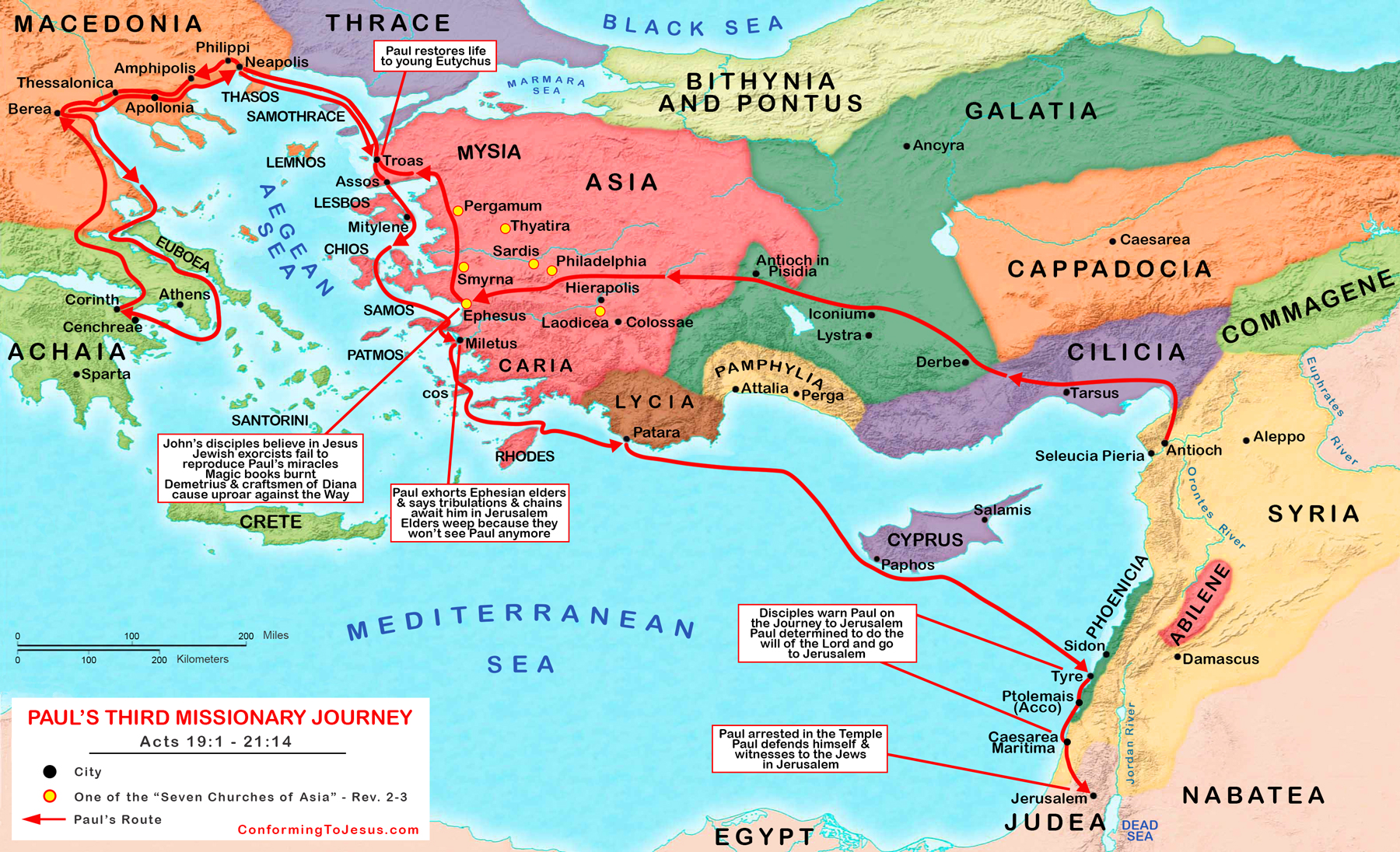 